 Next to each, write the name of the geometric shape based on the central atom.  You don’t have to memorize these names; you will always have your reference table for quizzes and tests.Draw a stable Lewis Dot structure for each molecule AND THEN WRITE the name of the moleculaes geometry, based on the central atom:Write the electron configuration ( 1s2 2s2…)  for each atom belowan atom with 15 electronsa neutral iron atomWhat is the smallest element in Period 2?Which element in Group 2 has the highest electronegativity? Draw a stable Lewis Dot structure for each molecule:Draw a stable Lewis Dot structure for each moleculePredicting Molecular GeometryCλeMis+ry: http://genest.weebly.com     Stop in for help every day at lunch and Tues,&Thurs after school!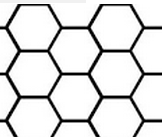 Name_________Period________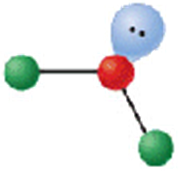 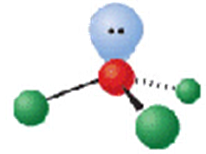 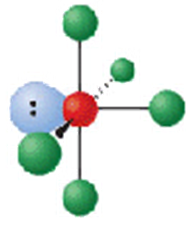 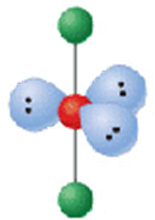 ____________________________________________________________________________NI3What’s the name of this geometry?OF2What’s the name of this geometry?CO2What’s the name of this geometry?H2OWhat’s the name of this geometry?CH4What’s the name of this geometry?HCCHWhat’s the name of this geometry?SO2What’s the name of this geometry?H2CCH2What’s the name of this geometry?N2O3 